Муниципальное казенное дошкольное образовательное учреждениегорода Новосибирска «Детский сад № 478 «Белоснежка»Юридический адрес: г. Новосибирск, ул. Рассветная 17/1Телефон/факс: 274-15-19, e-mail: dou478@rambler.ru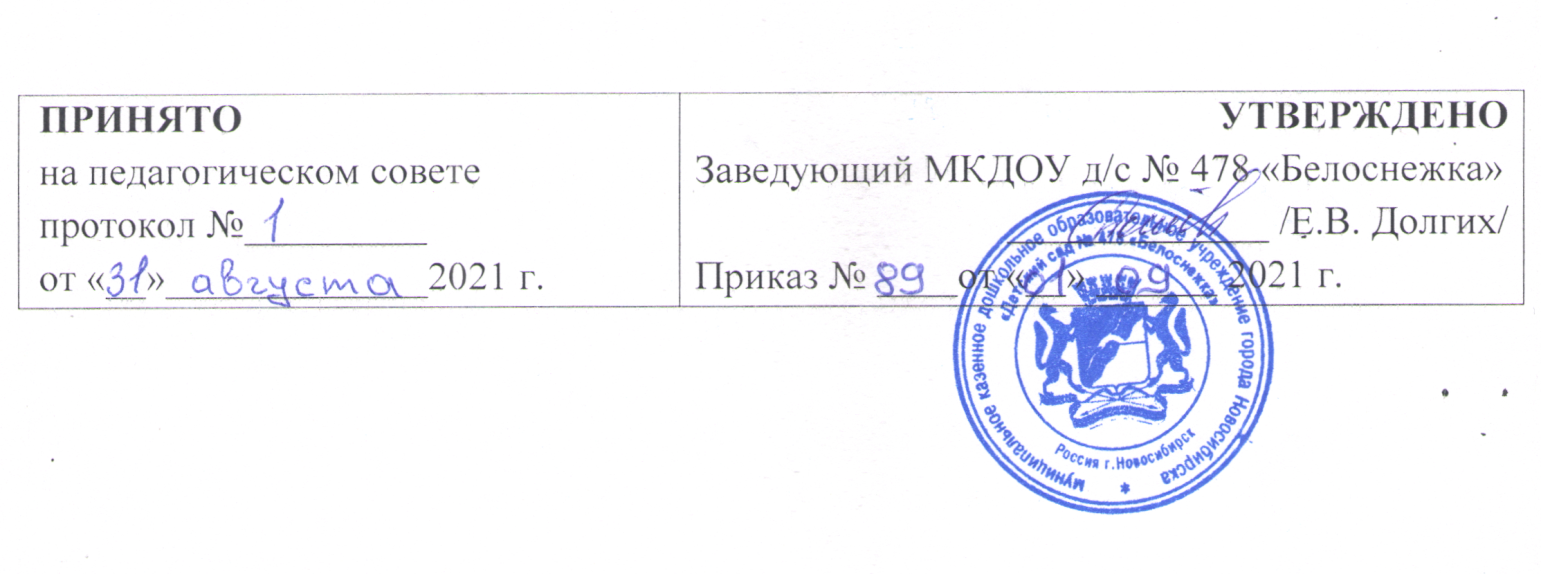 РАБОЧАЯ ПРОГРАММАПЕДАГОГИЧЕСКОГО РАБОТНИКАмуниципального казенного  дошкольного образовательного учреждениягорода Новосибирска «Детский сад № 478 «Белоснежка» (старшая группа № 10)на 2021-2022 учебный годСОСТАВИТЕЛИ: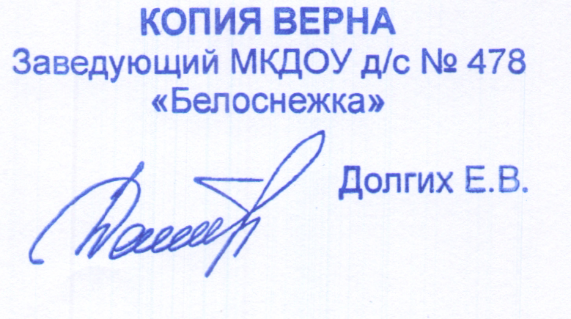 Воспитатели Катковская Н.В. 22.07.2022 г.2021ОГЛАВЛЕНИЕ1. ЦЕЛЕВОЙ РАЗДЕЛ	31.1. Пояснительная записка	31.1.1. Цели и задачи реализации рабочей программы	31.1.2. Значимые для разработки и реализации Программы характеристики, в том числе, характеристики особенностей развития детей 5-6 лет.	51.2. Планируемые результаты как ориентиры освоения воспитанниками основной образовательной программы дошкольного образования	10II. СОДЕРЖАТЕЛЬНЫЙ РАЗДЕЛ	122.1. Описание образовательной деятельности в соответствии с направлениями развития ребенка с учетом программ  и методических пособий	122.2. Взаимодействие с семьями воспитанников	25III.ОРГАНИЗАЦИОННЫЙ РАЗДЕЛ	283.1.Материально-техническое обеспечение образовательного процесса в соответствии с возрастом и индивидуальными особенностями развития 
детей	283.2.Обеспеченность учебно-методическими материалами	313.3.Проектирование образовательного процесса	353.4. Организация жизнедеятельности воспитанников	393.5.Развивающая предметно-пространственная среда	441.	ЦЕЛЕВОЙ РАЗДЕЛ1.1.	Пояснительная запискаРабочая программа образования детей старшего дошкольного возраста разработана в соответствии с нормативными документами:1.	Федеральным законом от 29.12.2012 № 273-ФЗ «Об образовании в Российской Федерации»2.	Приказом Министерства образования и науки Российской федерации от 17 октября 2013 г. № 1155 «Об утверждении федерального государственного образовательного стандарта дошкольного образования».3.	СанПиН 2.4.1.3049-13 «Санитарно- эпидемиологические требования к устройству, содержанию и организации режима работы в дошкольных организациях» (Постановление Главного государственного санитарного врача Российской Федерации от 15 мая 2013 г. №26).4.	Приказом Министерства образования и науки Новосибирской области от 14.04.2014 г. № 919 «О введении федерального государственного образовательного стандарта дошкольного образования».5.	Уставом муниципального казенного дошкольного образовательного учреждения города Новосибирска «Детский сад № 478 комбинированного вида»6.	«Основной образовательной программой муниципального казенного  дошкольного образовательного учреждения города Новосибирска «Детский сад № 478 комбинированного вида».7.	«Положением о рабочих программах муниципального казенного  дошкольного образовательного учреждения города Новосибирска «Детский сад № 478 комбинированного вида».Рабочая программа является документом педагогического работника. В рабочей программе представлена модель организации образования в старшей логопедической группе муниципального казенного  дошкольного образовательного учреждения города Новосибирска «Детский сад № 478 комбинированного вида».Программа  обеспечивает разностороннее развитие детей в возрасте 5-6 лет с учетом их возрастных и индивидуальных особенностей по основным направлениям – физическому, социально-коммуникативному, познавательному, речевому и художественно-эстетическому и коррекции речевого развития.Настоящая рабочая программа рассчитана на один учебный год – с 1 сентября по 31 мая.Режим работы – пятидневный, с 7.00 до 19.00, выходные дни – суббота, воскресенье, праздничные дни. 1.1.1.	Цели и задачи реализации рабочей программыЦель программы: создать каждому ребенку в детском саду возможность для развития способностей, широкого взаимодействия с миром, активного практикования в разных видах деятельности, творческой самореализации, выстроить систему коррекционно–развивающей работы в логопедической группе для детей с нарушением речи, предусматривающую полную интеграцию действий всех специалистов дошкольного образовательного учреждения и родителей дошкольников.Задачи: — охрана и укрепление физического и психического здоровья детей, в том числе их эмоционального благополучия;— обеспечение равных возможностей для полноценного развития каждого ребенка в период дошкольного детства независимо от места проживания, пола, нации, языка, социального статуса, психофизиологических и других особенностей (в том числе ограниченных возможностей здоровья);— обеспечение преемственности целей, задач и содержания образования, реализуемых в рамках образовательных программ дошкольного и начального общего образования;— создание благоприятных условий развития детей в соответствии с их возрастными и индивидуальными особенностями и склонностями, развития способностей и творческого потенциала каждого ребенка как субъекта отношений с самим собой, другими детьми, взрослыми и миром;— объединение обучения и воспитания в целостный образовательный процесс на основе духовно-нравственных и социокультурных ценностей и принятых в обществе правил и норм поведения в интересах человека, семьи, общества;— формирование общей культуры личности детей, развитие их социальных,нравственных, эстетических, интеллектуальных, физических качеств, инициативности, самостоятельности и ответственности ребенка, формирование предпосылок учебной деятельности;— обеспечение вариативности и разнообразия содержания программ и организационных форм дошкольного образования, возможности формирования программ различной направленности с учетом образовательных потребностей и способностей детей;— формирование социокультурной среды, соответствующей возрастным, индивидуальным, психологическим и физиологическим особенностям детей;— обеспечение психолого-педагогической поддержки семьи и повышения компетентности родителей (законных представителей) в вопросах развития и образования, охраны и укрепления здоровья детей.Обязательная частьКомплексная образовательная программа дошкольного образования «Детство» под.ред. Т.И. Бабаевой, А.Г. Гогоберидзе, О.В. Солнцевой и др. стр. 5-7